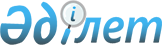 Оңтүстік Қазақстан облысы әкімдігінің 2017 жылғы 24 шілдедегі № 200 "Су қорғау аймақтары, белдеулері, олардың шаруашылық пайдаланудың режимі мен ерекше жағдайлары туралы" қаулысына өзгерістер енгізу туралыТүркістан облысы әкiмдiгiнiң 2022 жылғы 10 қарашадағы № 218 қаулысы. Қазақстан Республикасының Әділет министрлігінде 2022 жылғы 14 қарашада № 30510 болып тiркелдi
      Түркістан облысының әкімдігі ҚАУЛЫ ЕТЕДІ:
      1. Оңтүстік Қазақстан облысы әкімдігінің "Су қорғау аймақтары, белдеулері, олардың шаруашылық пайдаланудың режимі мен ерекше жағдайлары туралы" 2017 жылғы 24 шілдедегі № 200 қаулысына (Нормативтік құқықтық актілерді мемлекеттік тіркеу тізілімінде № 4186 тіркелген) келесі өзгерістер енгізілсін:
      көрсетілген қаулының тақырыбы келесі редакцияда жазылсын:
      "Су нысандарының су қорғау аймақтары мен белдеулерін, оларды шаруашылықта пайдалану режимі мен ерекше жағдайларын белгілеу туралы";
      көрсетілген қаулының кіріспесі келесі редакцияда жазылсын:
      "Қазақстан Республикасының Су кодексінің 39-бабының 2), 2-1) тармақшаларына және 116-бабының 2-тармағына, Қазақстан Республикасы Ауыл шаруашылығы министрінің 2015 жылғы 18 мамырдағы "Су қорғау аймақтары мен белдеулерiн белгiлеу қағидаларын бекiту туралы" № 19-1/446 бұйрығына (Нормативтік құқықтық актілерді мемлекеттік тіркеу тізілімінде № 11838 тіркелген) сәйкес, Түркістан облысының әкімдігі ҚАУЛЫ ЕТЕДІ:";
      көрсетілген қаулының 1-тармағы келесі редакцияда жазылсын:
      "1. Белгіленсін:
      1) осы қаулының 1-қосымшасына сәйкес су нысандарының су қорғау аймақтары мен белдеулері;
      2) осы қаулының 2-қосымшасына сәйкес су нысандарының су қорғау аймақтары мен белдеулерін шаруашылықта пайдалану режимі мен ерекше жағдайлары.";
      көрсетілген қаулының 1, 2-қосымшалары осы қаулының 1, 2-қосымшаларына сәйкес жаңа редакцияда жазылсын.
      2. Осы қаулының орындалуын бақылау Түркістан облысы әкімінің орынбасарына жүктелсін. 
      3. Осы қаулы оның алғашқы ресми жарияланған күнінен кейін күнтізбелік он күн өткен соң қолданысқа енгізіледі.
      "КЕЛІСІЛДІ"
      Қазақстан Республикасы Экология, геология 
      және табиғи ресурстар министрлігі Су 
      ресурстары комитетінің "Су ресурстарын 
      пайдалануды реттеу және қорғау жөніндегі
      Арал-Сырдария бассейндік инспекциясы"
      Республикалық мемлекеттік мекемесі 
      "КЕЛІСІЛДІ"
      "Қазақстан Республикасы Денсаулық сақтау
      министрлігінің Санитариялық-эпидемиологиялық
      бақылау комитеті Түркістан облысының
      санитариялық-эпидемиологиялық бақылау департаменті"
      Республикалық мемлекеттік мекемесі  Су нысандарының су қорғау аймақтары мен белдеулері
      Ескерту: Пикеттің (ПК) нөмірі өзеннің ара қашықтығын көрсетеді. Мысалы: ПК1 – 1,0 шақырым, ПК2 – 2,0 шақырым. Су нысандарының су қорғау аймақтары мен белдеулерін шаруашылықта пайдалану режимі мен ерекше жағдайлары
      1. Су қорғау белдеулерінің шегінде:
      1) су объектілерінің сапалық және гидрологиялық жай-күйін нашарлататын (ластану, қоқыстану, сарқылу) шаруашылық қызметіне немесе өзге де қызметке;
      2) су шаруашылығы және су жинайтын құрылысжайлар мен олардың коммуникацияларын, көпірлерді, көпір құрылысжайларын, айлақтарды, порттарды, пирстерді және су көлігі қызметіне байланысты өзге де көліктік инфрақұрылым, кәсіпшілік балық өсіру, балық шаруашылығы технологиялық су айдындары объектілерін, жаңартылатын энергия көздерін (гидродинамикалық су энергиясын) пайдалану объектілерін, сондай-ақ су объектісіндегі рекреациялық аймақтарды қоспағанда, демалыс және (немесе) сауықтыру мақсатындағы ғимараттар мен құрылысжайларды салмай, ғимараттар мен құрылысжайларды салуға және пайдалануға;
      3) бау-бақша егуге және саяжай салуға жер учаскелерін беруге;
      4) су объектілерінің және олардың су қорғау аймақтары мен белдеулерінің ластануын болғызбайтын құрылыстармен және құрылғылармен қамтамасыз етілмеген қазіргі бар объектілерді пайдалануға;
      5) жекелеген учаскелерді шалғындандыруға, егін егуге және ағаш отырғызуға арналған жерлерді өңдеуді қоспағанда, топырақ және өсімдік қабатын бұзатын жұмыстарды жүргізуге (оның ішінде жер жыртуға, мал жаюға, пайдалы қазбаларды өндіруге);
      6) шатыр қалашықтарын, көлік құралдары үшін тұрақты тұрақтарды, малдың жазғы жайылым қостарын орналастыруға;
      7) пестицидтер мен тыңайтқыштардың барлық түрлерін қолдануға жол берілмейді.
      2. Су қорғау аймақтарының шегінде:
      1) су объектілерін және олардың су қорғау аймақтары мен белдеулерінің ластануы мен қоқыстануын болғызбайтын құрылыстармен және құрылғылармен қамтамасыз етілмеген жаңа және реконструкцияланған объектілерді пайдалануға беруге;
      2) ғимараттарға, құрылыстарға, коммуникацияларға және басқа да объектілерге реконструкция жүргізуге, сондай-ақ құрылыс, су түбін тереңдету және жарылыс жұмыстарын жүргізуге, пайдалы қазбалар өндіруге, кәбіл, құбыр және басқа да коммуникацияларды төсеуге, белгіленген тәртіппен жергілікті атқарушы органдармен, бассейндік инспекциялармен, қоршаған ортаны қорғау саласындағы уәкілетті мемлекеттік органмен, халықтың санитариялық-эпидемиологиялық саламаттылығы саласындағы мемлекеттік органмен және басқа да мүдделі органдармен келісілген жобасы жоқ бұрғылау, жер қазу және өзге де жұмыстар жүргізуге;
      3) тыңайтқыштар, пестицидтер, мұнай өнімдерін сақтайтын қоймаларды, көлік құралдары мен ауыл шаруашылығы техникасына техникалық қызмет көрсету, оларды жуу пункттерін, механикалық шеберханаларды, тұрмыстық және өнеркәсіп қалдықтарын төгетін құрылғыны, аппаратураларды пестицидтермен толтыратын алаңдарды, авиациялық-химиялық жұмыстар жүргізуге арналған ұшу-қону жолақтарын орналастыруға және салуға, сондай-ақ судың сапасына кері әсер ететін басқа да объектілерді орналастыруға;
      4) мал шаруашылығы фермалары мен кешендерін, сарқынды су жинағыштарды, сарқынды сумен суарылатын егістіктерді, зираттарды, мал қорымдарын (биотермиялық шұңқырларды), сондай-ақ жерүсті және жерасты суларының микробпен ластану қаупіне себепші болатын басқа да объектілерді орналастыруға;
      5) жүктелім нормасынан асырып мал жаюға, су тоғандарының режимін нашарлататын мал тоғыту мен санитариялық өңдеуге және шаруашылық қызметінің басқа да түрлеріне;
      6) су көздеріндегі су кемерінен екі мың метрге жетпейтін қашықтықта орналасқан ауыл шаруашылығы дақылдары мен орман екпелерін пестицидтермен авиациялық өңдеу және авиация арқылы минералдық тыңайтқыштармен қоректендіру тәсілін қолдануға;
      7) концентрациясының жол берілетін шегі белгіленбеген пестицидтерді қолдануға, қардың үстіне тыңайтқыш себуге, сондай-ақ залалсыздандырылмаған көң қосылған сарқынды суды және тұрақты хлорорганикалық пестицидтерді тыңайтқыш ретінде пайдалануға жол берілмейді.
      Су қорғау аймағында мәжбүрлі санитариялық өңдеу жүргізу қажет болған жағдайда уыттылығы әлсіз және орташа тұрақсыз пестицидтерді қолдануға жол беріледі.
      3. Су объектілерінде және (немесе) су қорғау аймақтарында (су қорғау белдеулерінен басқа) жаңа объектілерді (ғимараттарды, құрылыстарды, олардың кешендерін және коммуникацияларды) жобалау, салу және орналастыру, сондай-ақ олар алып жатқан жер учаскелері су қорғау аймақтарына және белдеулерге немесе өзге де ерекше қорғалатын табиғи аумақтарға жатқызылғанға дейін тұрғызылған қолданыстағы объектілерді реконструкциялау (кеңейту, жаңғырту, техникалық қайта жарақтандыру, қайта бейіндеу) бассейндік инспекциялармен, қоршаған ортаны қорғау саласындағы уәкілетті мемлекеттік органмен, жер қойнауын зерттеу жөніндегі уәкілетті органмен, халықтың санитариялық-эпидемиологиялық саламаттылығы саласындағы мемлекеттік органмен, ветеринария саласындағы уәкілетті органмен, облыстың (республикалық маңызы бар қаланың, астананың) жергілікті атқарушы органдарымен келісіледі.
      Келiсу тәртiбi Қазақстан Республикасының сәулет, қала құрылысы және құрылыс қызметi туралы заңнамасына сәйкес бекiтiлген, құрылыс саласында құрылыс салуды ұйымдастыру және рұқсат беру рәсімдерінен өту қағидаларында айқындалады.
      Ықтимал сел қаупі бар су объектілеріндегі нақ осындай қызмет - азаматтық қорғау саласындағы уәкілетті органмен, ал су кемелері қатынайтын су жолдарында су көлігі мәселелері жөніндегі уәкілетті органмен келісіледі.
      4. Қолданылуы су объектілерінің жай-күйіне теріс әсер етуі мүмкін жаңа объектілердің құрылысын немесе қолданыстағыларын реконструкциялау (кеңейту, жаңғырту, техникалық қайта жарақтандыру, қайта бейіндеу) жобаларында техникалық сумен жабдықтаудың тұйық (ақпайтын) жүйесі көзделуге тиіс.
      5. Су объектілерінің жай-күйіне теріс әсер етуі мүмкін қолданыстағы (салынып жатқан) объектілерді консервациялау және жою (кейіннен кәдеге жарату) бассейндік инспекциялармен, қоршаған ортаны қорғау саласындағы уәкілетті мемлекеттік органмен, халықтың санитариялық-эпидемиологиялық саламаттылығы саласындағы мемлекеттік органмен, жер қойнауын зерттеу жөніндегі уәкілетті органмен және өзге де мемлекеттік органдармен келісім бойынша Қазақстан Республикасының заңдарында белгіленген тәртіппен жүргізіледі.
      6. Су объектілерінің аумағы арқылы көліктік немесе инженерлік коммуникациялар салу жобалары тасқын суларды өткізуді, су объектілерін пайдалану режимін, судың ластануын, қоқыстануын және сарқылуын болғызбауды, олардың зиянды әсерінің алдын алуды қамтамасыз ететін іс-шаралардың жүргізілуін көздеуге тиіс.
      Көрсетілген жобалар бассейндік инспекциялармен, қоршаған ортаны қорғау саласындағы уәкілетті органмен, жер қойнауын зерттеу жөніндегі уәкілетті органмен, халықтың санитариялық-эпидемиологиялық саламаттылығы саласындағы мемлекеттік органмен, энергиямен жабдықтау саласындағы уәкілетті органмен келісілуге жатады.
      7. Қазақстан Республикасының заңнамасында белгіленген тәртіппен келісілген және салалық сараптамалардың түйіндерін қамтитын, құрылыс жобаларына (техникалық-экономикалық негіздемелерге, жобалау-сметалық құжаттамаға) ведомстводан тыс кешенді сараптаманың оң қорытындысы алынған жобалар болмаса, су қорғау аймақтары мен белдеулерінде кәсіпорындар, ғимараттар, құрылыстар мен коммуникациялар салуға (реконструкциялауға, күрделі жөндеуге) жол берілмейді.
					© 2012. Қазақстан Республикасы Әділет министрлігінің «Қазақстан Республикасының Заңнама және құқықтық ақпарат институты» ШЖҚ РМК
				
      Түркістан облысының әкімі

Д. Сатыбалды
Түркістан облысы әкімдігінің
2022 жылғы 10 қарашадағы
№ 218 қаулысына 1-қосымшаОңтүстік облысы әкімдігінің
2017 жылғы 24 шілдедегі
№ 200 қаулысына 1-қосымша
№
Cу нысандарының атауы
Қала, аудан атауы
Әкімшілік-аумақтық бірліктің атауы
Су қорғау аймағы мен белдеулерінің ұзындығы, шақырым
Су қорғау аймағының ені, метр
Су қорғау белдеуінің ені, метр
1
Арыс өзені
Түлкібас
Жаскешу ауылдық округі
5,8
500
35
1
Арыс өзені
Түлкібас
Балықты ауылдық округі
6,2
500
35
1
Арыс өзені
Түлкібас
Машат ауылдық округі
9,8
500
35
1
Арыс өзені
Түлкібас
Шақпақ ауылдық округі
12,2
500
35
1
Арыс өзені
Түлкібас
Ақби ауылдық округі
12,4
500
35
1
Арыс өзені
Түлкібас
Майлыкент ауылдық округі
5,6
500
35
1
Арыс өзені
Түлкібас
Т.Рысқұлов ауылдық округі
6,3
500
35
1
Арыс өзені
Түлкібас
Мичурин ауылдық округі
5,7
500
35
1
Арыс өзені
Түлкібас
Арыс ауылдық округі
14,4
500
35
1
Арыс өзені
Арыс
Арыс қаласы
4,8
500
35
1
Арыс өзені
Арыс
Ақдала ауылдық округі
15,2
500
35
1
Арыс өзені
Ордабасы
 Қараспан ауылдық округі
17,7
500
35
1
Арыс өзені
Ордабасы
Қажымұқан ауылдық округі
22,3
500
35
1
Арыс өзені
Отырар
Қарақоңыр ауылдық округі
30
500
35
1
Арыс өзені
Сайрам
Арыс ауылдық округі
10,7
500
35
1
Арыс өзені
Сайрам
Құтарыс ауылдық округі
13,3
500
35
2
Келес өзені
Келес
Жүзімдік ауылдық округі
8,3
500
35
2
Келес өзені
Келес
Бірлесу ауылдық округі
6,7
500
35
2
Келес өзені
Келес
Ақтөбе ауылдық округі 
40,0
500
35
2
Келес өзені
Сарыағаш
Ақжар ауылдық округі
5,3
500
35
2
Келес өзені
Сарыағаш
Қызылжар ауылдық округі 
9,7
500
35
2
Келес өзені
Қазығұрт 
Шарапхана ауылдық округі 
4,3
500
35
2
Келес өзені
Қазығұрт 
Қарабау ауылдық округі
12,7
500
35
2
Келес өзені
Қазығұрт 
Жаңабазар ауылдық округі
13,0
500
35
3
Бадам өзені
Ордабасы
Қараспан ауылдық округі
8,4
500
35
3
Бадам өзені
Ордабасы
Бөржар ауылдық округі
20,1
500
35
3
Бадам өзені
Ордабасы
Бадам ауылдық округі 
44,5
500
35
3
Бадам өзені
Сайрам
Қаратөбе ауылдық округі 
5,1
500
35
3
Бадам өзені
Сайрам
Жұлдыз ауылдық округі
16,9
500
35
3
Бадам өзені
Төлеби
Қазығұрт ауылдық округі 
20,2
500
35
3
Бадам өзені
Төлеби
Біріншімай ауылдық округі
9,8
500
35
4
Қызқұдық өзені
Сарыағаш
Дарбаза ауылдық округі
12,5
500
35
5
Жіңішке-сай өзені
Қазығұрт 
Шарапхана ауылдық округі
13,4
500
35
5
Жіңішке-сай өзені
Қазығұрт 
Қарабайсай ауылдық округі
12,1
500
35
6
Тастақсай өзені
Қазығұрт 
Шарбұлақ ауылдық округі
10,3
500
35
6
Тастақсай өзені
Қазығұрт 
Тұрбат ауылдық округі
14,7
500
35
7
Қарабайсай өзені
Қазығұрт 
Алтынтөбе ауылдық округі
14,1
500
35
7
Қарабайсай өзені
Қазығұрт 
Қарабау ауылдық округі
5,9
500
35
7
Қарабайсай өзені
Қазығұрт 
Шарбұлақ ауылдық округі
15,0
500
35
8
Көкпарсай өзені
Қазығұрт
Қызылқия ауылдық округі
21,8
500
35
8
Көкпарсай өзені
Қазығұрт
Қақпақ ауылдық округі
8,7
500
35
9
Аленсай өзені
Сарыағаш
Әлімтау ауылдық округі
14,5
500
35
10
Құрықсай өзені
Сарыағаш
Дарбаза ауылдық округі
18,0
500
35
11
Қамыссалдысай өзені
Келес
Бірлік ауылдық округі
5,6
500
35
11
Қамыссалдысай өзені
Сарыағаш
Дарбаза ауылдық округі
23,9
500
35
12
Құрық-келес өзені
Сарыағаш
Құрықкелес ауылдық округі
7,2
500
35
12
Құрық-келес өзені
Сарыағаш
Тегісшіл ауылдық округі
4,8
500
35
12
Құрық-келес өзені
Келес
Біртілек ауылдық округі
7,5
500
35
12
Құрық-келес өзені
Келес
Ошақты ауылдық округі
18,4
500
35
12
Құрық-келес өзені
Келес
Бірлік ауылдық округі
57,1
500
35
13
Көк-бұлақ өзені
Түлкібас
Жаскешу ауылдық округі
9,4
500
35
13
Көк-бұлақ өзені
Түлкібас
Балықты ауылдық округі
22,6
500
35
14
Қарағашты өзені
Түлкібас
Арыс ауылдық округі
10,0
500
35
15
Кіші Қарағашты өзені
Түлкібас
Арыс ауылдық округі
19,0
500
35
16
Үрбұлақ өзені
Түлкібас
Балықты ауылдық округі
3,3
500
35
16
Үрбұлақ өзені
Түлкібас
Жаскешу ауылдық округі
11,7
500
35
17
Қаржантақсай өзені
Түлкібас
Балықты ауылдық округі
24,0
500
35
18
Құртұрған өзені
Бәйдібек
Боралдай ауылдық округі
2,6
500
35
18
Құртұрған өзені
Түлкібас
Арыс ауылдық округі
20,6
500
35
18
Құртұрған өзені
Түлкібас
Састөбе ауылдық округі
4,5
500
35
18
Құртұрған өзені
Түлкібас
Машат ауылдық округі
2,3
500
35
19
Көмеш Бұлақ өзені
Сайрам
Қайнарбұлақ ауылдық округі
23,8
500
35
19
Көмеш Бұлақ өзені
Ордабасы
Шұбар ауылдық округі
2,7
500
35
20
Құтырған өзені
Бәйдібек
Боралдай ауылдық округі
20,4
500
35
20
Құтырған өзені
Сайрам
Құтарыс ауылдық округі
17,1
500
35
21
Бала-Боралдай өзені
Бәйдібек
Боралдай ауылдық округі
18,5
500
35
22
Ақсай өзені
Бәйдібек
Мыңбұлақ ауылдық округі
40,0
500
35
23
Бозбұлақ өзені
Бәйдібек
Алмалы ауылдық округі
11,5
500
35
24
Балабөген өзені
Бәйдібек
Ақбастау ауылдық округі
28,1
500
35
24
Балабөген өзені
Бәйдібек
Борлысай ауылдық округі
40,4
500
35
25
Ақтас өзені
Бәйдібек
Мыңбұлақ ауылдық округі
30,0
500
35
26
Жетіқұдық өзені
Бәйдібек
Алғабас ауылдық округі
8,8
500
35
26
Жетіқұдық өзені
Бәйдібек
Жамбыл ауылдық округі
39,2
500
35
27
Кабумая өзені
Ордабасы
Бөржар ауылдық округі
22,1
500
35
27
Кабумая өзені
Арыс 
Арыс қаласы
11,4
500
35
28
Наут-Сай өзені
Төлеби
Қасқасу ауылдық округі
11,6
500
35
28
Наут-Сай өзені
Төлеби
Тасарық ауылдық округі
1,9
500
35
29
Текесу өзені
Төлеби
Кемеқалған ауылдық округі
25,4
500
35
29
Текесу өзені
Сайрам
Жұлдыз ауылдық округі
3,6
500
35
30
Жамантас өзені
Сауран
Майдантал ауылдық округі
31,2
500
35
31
Қантағы өзені
Сауран
Ораңғай ауылдық округі
18,2
500
35
31
Қантағы өзені
Сауран
Иасы ауылдық округі
28,8
500
35
31
Қантағы өзені
Кентау
Кантаги ауылдық округі
10,3
500
35
31
Қантағы өзені
Кентау
Кентау қаласы
3,0
500
35
31
Қантағы өзені
Кентау
Қарнақ ауылдық округі
9,7
500
35
32
Қарашық өзені
Сауран
Үшқайық ауылдық округі
20,2
500
35
32
Қарашық өзені
Сауран
Қарашық ауылдық округі
28,8
500
35
32
Қарашық өзені
Сауран
Ораңғай ауылдық округі
33,0
500
35
32
Қарашық өзені
Кентау
Қарнақ ауылдық округі
6,1
500
35
32
Қарашық өзені
Кентау
Баялдыр ауылдық округі
5,8
500
35
32
Қарашық өзені
Кентау
Кентау қаласы
7,3
500
35
33
Жүзімсай өзені
Қазығұрт
Жаңабазар ауылдық округі
1,7
500
35
33
Жүзімсай өзені
Қазығұрт
Жігерген ауылдық округі
14,3
500
35
 34
Жоғарысай өзені
Қазығұрт
Көкібел ауылдық округі
19,9
500
35
 34
Жоғарысай өзені
Төлеби
Біріншімай ауылдық округі
5,6
500
35
35
Сауық-Бұлақ өзені
Қазығұрт
Жаңабазар ауылдық округі
16,0
500
35
35
Сауық-Бұлақ өзені
Төлеби
Біріншімай ауылдық округі
4,0
500
35
36
Ащысай өзені
Келес
Бірлік ауылдық округі
7,4
500
35
36
Ащысай өзені
Келес
Ошақты ауылдық округі
46,6
500
35
37
Манглай-Қызылсай өзені
Сарыағаш
Жылға ауылдық округі
14,0
500
35
38
Қапатты-Қызылсай өзені
Сарыағаш
Жылға ауылдық округі
18,5
500
35
39
Қамышшы-сай өзені
Сарыағаш
Дарбаза ауылдық округі
11,1
500
35
39
Қамышшы-сай өзені
Сарыағаш
Әлімтау ауылдық округі
9,4
500
35
40
Керекті-сай өзені
Сарыағаш
Жылға ауылдық округі
4,3
500
35
40
Керекті-сай өзені
Сарыағаш
Әлімтау ауылдық округі
8,2
500
35
41
Тасқұдық өзені
Сарыағаш
Дарбаза ауылдық округі
15,3
500
35
41
Тасқұдық өзені
Келес
Ошақты ауылдық округі
17,7
500
35
42
Кезентас өзені
Сарыағаш
Қызылжар ауылдық округі
9,6
500
35
42
Кезентас өзені
Сарыағаш
Жылға ауылдық округі
5,4
500
35
43
Ақбетсай өзені
Келес
Біртілек ауылдық округі
6,2
500
35
43
Ақбетсай өзені
Келес
Бірлік ауылдық округі
23,3
500
35
44
Жылға өзені
Сарыағаш
Жылға ауылдық округі
12,7
500
35
44
Жылға өзені
Сарыағаш
Жібек-жолы ауылдық округі
4,5
500
35
44
Жылға өзені
Сарыағаш
Қызылжар ауылдық округі
6,3
500
35
45
Шымырбексай өзені
Сарыағаш
Жылға ауылдық округі
31,0
500
35
46
Кіші Көкбұлақ өзені
Түлкібас
Жаскешу ауылдық округі
3,3
500
35
46
Кіші Көкбұлақ өзені
Түлкібас
Мичурин ауылдық округі
10,7
500
35
47
Жыланды өзені
Түлкібас
Балықты ауылдық округі
3,4
500
35
47
Жыланды өзені
Түлкібас
Жаскешу ауылдық округі
10,7
500
35
47
Жыланды өзені
Түлкібас
Мичурин ауылдық округі
6,1
500
35
47
Жыланды өзені
Түлкібас
Т.Рысқұлов ауылдық округі
4,8
500
35
48
Дудаба өзені
Түлкібас
Келтемашат ауылдық округі
15,0
500
35
49
Сарыбұлақ өзені
Түлкібас
Машат ауылдық округі
10,0
500
35
49
Сарыбұлақ өзені
Бәйдібек
Боралдай ауылдық округі
19,0
500
35
50
Еңбекшісай өзені
Бәйдібек
Алғабас ауылдық округі
9,0
500
35
51
Талдыбұлақ өзені
Бәйдібек
Қайнарбұлақ ауылдық округі
14,5
500
35
52
Аулысуит өзені
Бәйдібек
Борлысай ауылдық округі
10,0
500
35
53
Ортасүт өзені
Бәйдібек
Борлысай ауылдық округі
19,5
500
35
54
Аясуит өзені
Бәйдібек
Борлысай ауылдық округі
15,0
500
35
55
Ұзынқұдық өзені
Бәйдібек
Алғабас ауылдық округі
13,2
500
35
55
Ұзынқұдық өзені
Бәйдібек
Жамбыл ауылдық округі
51,8
500
35
56
Қошқар-Ата өзені
Бәйдібек
Ақбастау ауылдық округі
4,0
500
35
56
Қошқар-Ата өзені
Бәйдібек
Борлысай ауылдық округі
50,0
500
35
57
Көктерек өзені
Бәйдібек
Көктерек ауылдық округі
14,0
500
35
58
Көксу-шаян өзені
Бәйдібек
Ағыбет ауылдық округі
14,5
500
35
59
Майбұлақ өзені
Бәйдібек
Ағыбет ауылдық округі
20,0
500
35
60
Айбек өзені
Бәйдібек
Борлысай ауылдық округі
5,8
500
35
60
Айбек өзені
Бәйдібек
Ағыбет ауылдық округі
18,2
500
35
61
Шаянқұрықсай өзені
Бәйдібек
Алғабас ауылдық округі
17,3
500
35
61
Шаянқұрықсай өзені
Бәйдібек
Шаян ауылдық округі
2,2
500
35
62
Қызыл-бұлақ өзені
Бәйдібек
Алғабас ауылдық округі
20,5
500
35
63
Шауқсай өзені
Бәйдібек
Мыңбұлақ ауылдық округі
4,1
500
35
63
Шауқсай өзені
Бәйдібек
Жамбыл ауылдық округі
23,4
500
35
64
Достан өзені
Бәйдібек
Мыңбұлақ ауылдық округі
22,0
500
35
65
Соқасу өзені
Сауран
Шаға ауылдық округі
20,9
500
35
65
Соқасу өзені
Сауран
Жүйнек ауылдық округі
11,3
500
35
65
Соқасу өзені
Сауран
Жаңа Иқан ауылдық округі
32,3
500
35
66
Көкқия өзені
Сауран
Ескі Иқан ауылдық округі
12,4
500
35
66
Көкқия өзені
Сауран
Жаңа Иқан ауылдық округі
39,9
500
35
66
Көкқия өзені
Кентау
Ащысай ауылдық округі
15,2
500
35
67
Құрсай өзені
Сауран
Шаға ауылдық округі
67,7
500
35
68
Яны-Курган өзені
Сауран
Бабайқорған ауылдық округі
46,6
500
35
69
Ақтөбе өзені
Сауран
Бабайқорған ауылдық округі
55,6
500
35
69
Ақтөбе өзені
Сауран
Шорнақ ауылдық округі
25,8
500
35
70
Бозбұлақ өзені
Сауран
Бабайқорған ауылдық округі
3,8
500
35
70
Бозбұлақ өзені
Кентау
Қарнақ ауылдық округі
13,8
500
35
71
Баялдыр өзені
Сауран
Бабайқорған ауылдық округі
4,8
500
35
72
Желбұлақсай өзені
Қазығұрт
Шарапхана ауылдық округі
9,0
500
35
73
Қайнар өзені
Қазығұрт
Шанақ ауылдық округі
9,0
500
35
74
Жалпақсусай өзені
Қазығұрт
Жігерген ауылдық округі
8,3
500
35
74
Жалпақсусай өзені
Қазығұрт
Рабат ауылдық округі
2,2
500
35
75
Талдыбұлақ өзені
Қазығұрт
Шарапхана ауылдық округі
10,5
500
35
76
Құрлыбайсай өзені
Қазығұрт
Жаңабазар ауылдық округі
15,0
500
35
77
Сарыбұлақсай өзені
Қазығұрт
Шарбұлақ ауылдық округі
15,0
500
35
78
Ұзынбұлақ өзені
Қазығұрт
Қызылқия ауылдық округі
11,2
500
35
78
Ұзынбұлақ өзені
Сарыағаш
Жылға ауылдық округі
14,8
500
35
79
Қорданбайсай өзені
Сарыағаш
Әлімтау ауылдық округі
12,6
500
35
79
Қорданбайсай өзені
Сарыағаш
Дарбаза ауылдық округі
19,9
500
35
80
Кеземшексай өзені
Сарыағаш
Шеңгелді ауылдық округі
10,8
500
35
80
Кеземшексай өзені
Сарыағаш
Жылға ауылдық округі
9,2
500
35
81
Ақдала өзені
Сарыағаш
Шеңгелді ауылдық округі
10,0
500
35
82
Сымбыла өзені
Төлеби
Көксәйек ауылдық округі
9,5
500
35
83
Арыстанды өзені
Бәйдібек
Ағыбет ауылдық округі
7,2
500
35
83
Арыстанды өзені
Бәйдібек
Алғабас ауылдық округі
50,1
500
35
83
Арыстанды өзені
Бәйдібек
Жамбыл ауылдық округі
47,7
500
35
84
Садық өзені
Бәйдібек
Мыңбұлақ ауылдық округі
75,0
500
35
85
Мырзагелді өзені
Бәйдібек
Алғабас ауылдық округі
9,8
500
35
85
Мырзагелді өзені
Бәйдібек
Мыңбұлақ ауылдық округі
3,7
500
35
86
Сасықсай өзені
Бәйдібек
Көктерек ауылдық округі
16,6
500
35
86
Сасықсай өзені
Бәйдібек
Ақбастау ауылдық округі
13,6
500
35
86
Сасықсай өзені
Бәйдібек
Жамбыл ауылдық округі
9,5
500
35
86
Сасықсай өзені
Бәйдібек
Бөген ауылдық округі
7,3
500
35
87
Мыңшабыр өзені
Бәйдібек
Алмалы ауылдық округі
14,0
500
35
88
Шылбыр өзені
Сауран
Жаңа Иқан ауылдық округі
50,0
500
35
89
Шамқалақ өзені
Бәйдібек
Алғабас ауылдық округі
11,0
500
35
90
Шанақ өзені
Бәйдібек
Мыңбұлақ ауылдық округі
9,5
500
35
91
Аширбайсай өзені
Бәйдібек
Алмалы ауылдық округі
12,5
500
35
92
Басынгу өзені
Бәйдібек
Борлысай ауылдық округі
12,5
500
35
93
Елбексай өзені
Бәйдібек
Мыңбұлақ ауылдық округі
16,5
500
35
94
Қотыр өзені
Бәйдібек
Боралдай ауылдық округі
10,5
500
35
95
Төбеқұдық өзені
Бәйдібек
Алғабас ауылдық округі
12,5
500
35
96
Алмалы өзені
Бәйдібек
Борлысай ауылдық округі
3,0
500
35
96
Алмалы өзені
Бәйдібек
Алмалы ауылдық округі
13,5
500
35
97
Қаратас өзені
Бәйдібек
Ағыбет ауылдық округі
14,0
500
35
98
Тесіктас өзені
Бәйдібек
Мыңбұлақ ауылдық округі
14,0
500
35
99
Қызылсай өзені
Бәйдібек
Боралдай ауылдық округі
14,5
500
35
100
Бестоғай өзені
Бәйдібек
Мыңбұлақ ауылдық округі
30,5
500
35
101
Балықты-су өзені
Түлкібас
Балықты ауылдық округі
7,0
500
35
102
Керей өзені
Түлкібас
Балықты ауылдық округі
7,0
500
35
103
Ақсу өзені
Сайрам
Қарасу ауылдық округі
2,9
500
35
103
Ақсу өзені
Сайрам
Көлкент ауылдық округі
13,8
Сол жағалау: ПК 0-2 – 500 ПК 3 – 550 ПК 4-6 – 500 ПК 7 – 550 ПК 8-9 – 600 ПК 10-18 250 ПК 19 – 500 ПК 20-25 250 Оң жағалау: ПК 1 – 250 ПК 2-3 – 250 ПК 4-5 – 550 ПК 6-7 – 600 ПК 8 – 500 ПК 9-10 – 600 ПК 11-19- 500 ПК 20 – 250 ПК 21 – 600 ПК 22 – 500 ПК 23 – 450 ПК 24- 350 ПК 25 - 250
Сол жағалау: ПК 0-2 – 100 ПК 3-7 – 35 ПК 8 – 55 ПК 9 – 100 ПК 10-25 – 35 Оң жағалау: ПК 0-2 – 100 ПК 3 – 55 ПК 4-6 – 35 ПК 7-13 – 100 ПК 14 – 55 ПК 15-21 – 35 ПК 22-25 – 55
103
Ақсу өзені
Сайрам
Қарабұлақ ауылдық округі
8,4
500
35
103
Ақсу өзені
Сайрам
Ақбұлақ ауылдық округі
5,7
500
35
103
Ақсу өзені
Сайрам
Ақсу қаласы 
0,9
500
35
103
Ақсу өзені
Сайрам
Құтарыс ауылдық округі
1,3
500
35
103
Ақсу өзені
Төлеби
Жоғарғы Ақсу ауылдық округі 
9,0
500
35
104
Қаржансай өзені
Қазығұрт 
Рабат ауылдық округі
13,0
500
Сол жағалау: ПК 0-2 – 100 ПК 2-13 – 35 Оң жағалау: ПК 0-2 – 100 ПК 2-13 - 35
104
Қаржансай өзені
Қазығұрт 
Алтынтөбе ауылдық округі
22,0
500
Сол жағалау: ПК 0-2 – 100 ПК 2-13 – 35 Оң жағалау: ПК 0-2 – 100 ПК 2-13 - 35
105
Жабағылы өзені
Түлкібас
Ақбиік ауылдық округі
5,6
Сол жағалау: ПК 0-1 – 500 ПК 2 – 350 ПК 3 – 500 ПК 4 – 550 ПК 5-9 – 500 ПК 10 – 450 ПК 11 – 400 ПК 12 – 300 ПК 13-14 – 450 ПК 15-27 – 500 Оң жағалау: ПК 0-1 – 600 ПК 2 – 600 ПК 3 – 500 ПК 4 -550 ПК 5 – 600 ПК 6 – 500 ПК 7 – 400 ПК 8 – 500 ПК 9 – 450 ПК 10-27 – 500
Сол жағалау: ПК 0-6 – 35 ПК 7-14 – 55 ПК 15-18 – 70 ПК 19-27 – 100 Оң жағалау: ПК 0-6 – 35 ПК 7-14 – 55 ПК 15-18 – 70 ПК 19-27 - 100 
105
Жабағылы өзені
Түлкібас
Жабағылы ауылдық округі
17,7
Сол жағалау: ПК 0-1 – 500 ПК 2 – 350 ПК 3 – 500 ПК 4 – 550 ПК 5-9 – 500 ПК 10 – 450 ПК 11 – 400 ПК 12 – 300 ПК 13-14 – 450 ПК 15-27 – 500 Оң жағалау: ПК 0-1 – 600 ПК 2 – 600 ПК 3 – 500 ПК 4 -550 ПК 5 – 600 ПК 6 – 500 ПК 7 – 400 ПК 8 – 500 ПК 9 – 450 ПК 10-27 – 500
Сол жағалау: ПК 0-6 – 35 ПК 7-14 – 55 ПК 15-18 – 70 ПК 19-27 – 100 Оң жағалау: ПК 0-6 – 35 ПК 7-14 – 55 ПК 15-18 – 70 ПК 19-27 - 100 
105
Жабағылы өзені
Түлкібас
Шақпақ ауылдық округі
6,7
Сол жағалау: ПК 0-1 – 500 ПК 2 – 350 ПК 3 – 500 ПК 4 – 550 ПК 5-9 – 500 ПК 10 – 450 ПК 11 – 400 ПК 12 – 300 ПК 13-14 – 450 ПК 15-27 – 500 Оң жағалау: ПК 0-1 – 600 ПК 2 – 600 ПК 3 – 500 ПК 4 -550 ПК 5 – 600 ПК 6 – 500 ПК 7 – 400 ПК 8 – 500 ПК 9 – 450 ПК 10-27 – 500
Сол жағалау: ПК 0-6 – 35 ПК 7-14 – 55 ПК 15-18 – 70 ПК 19-27 – 100 Оң жағалау: ПК 0-6 – 35 ПК 7-14 – 55 ПК 15-18 – 70 ПК 19-27 - 100 
106
Құлан өзені
Түлкібас
Майлыкент ауылдық округі
5,6
Сол жағалау: ПК 1 – 500 ПК 2-12 – 500 Оң жағалау:
ПК 1 – 500 ПК 2 – 500 ПК 3 – 550 ПК 4-6 – 500 ПК 7-10 – 250 ПК 11-12 – 500
Сол жағалау: ПК 1 – 100 ПК 2-12 – 35 Оң жағалау: ПК 1 – 100 ПК 2-10 – 35 ПК 11-12 – 55
106
Құлан өзені
Түлкібас
Ақбиік ауылдық округі
9,4
Сол жағалау: ПК 1 – 500 ПК 2-12 – 500 Оң жағалау:
ПК 1 – 500 ПК 2 – 500 ПК 3 – 550 ПК 4-6 – 500 ПК 7-10 – 250 ПК 11-12 – 500
Сол жағалау: ПК 1 – 100 ПК 2-12 – 35 Оң жағалау: ПК 1 – 100 ПК 2-10 – 35 ПК 11-12 – 55
107
Машат өзені
Түлкібас
Келтемашат ауылдық округі
29,2
Сол жағалау: ПК 1-4 – 500 ПК 4-10 – 600 ПК 10-12 – 500 ПК 12-15 – 600 ПК 15-24 – 500 ПК 24-25 - 600 Оң жағалау: ПК 0-8 – 500 ПК 8-10 – 600 ПК 10-11 – 500 ПК 11-14 – 600 ПК 14-17 – 500 ПК 17-25 – 600
Сол жағалау: ПК 0-4 – 35 ПК 4-9 – 100 ПК 9-10 – 35 ПК 10-12 – 55 ПК 12-14 – 100 ПК 14-16 – 55 ПК 16-24 – 35 ПК 24-25 – 100 Оң жағалау: ПК 1-8 – 35 ПК 8-10 – 100 ПК 10-11 – 35 ПК 11-14 – 100 ПК 14-17 – 35 ПК 17-25 - 100
107
Машат өзені
Түлкібас
Жібек-жолы ауылдық округі
4,3
500
35
107
Машат өзені
Түлкібас
Машат ауылдық округі
11,5
500
35
108
Келтемашат өзені
Түлкібас
Келтемашат ауылдық округі
15,0
Сол жағалау: ПК 0-7 – 500 ПК 7-8 – 600 ПК 8-10 – 500 Оң жағалау: ПК 0-1 – 450 ПК 1-2 – 500 ПК 2 – 450 ПК 2-7 – 500 ПК 7-8 – 270 ПК 8-10 - 500
Сол жағалау: ПК 0-10 – 100 Оң жағалау: ПК 0-10 - 35
109
Қызылсу өзені
Сайрам
Қайнарбұлақ ауылдық округі
8,1
500
35
109
Қызылсу өзені
Сайрам
Қарасу ауылдық округі
6,3
500
35
109
Қызылсу өзені
Сайрам
Сайрам ауылдық округі
5,6
500
35
110
Боралдай өзені
Бәйдібек
Боралдай ауылдық округі
21,5
500
35
110
Боралдай өзені
Бәйдібек
Ақбастау ауылдық округі
5,8
500
35
110
Боралдай өзені
Ордабасы
Қажымұқан ауылдық округі
35,7
500
35
111
Шұбарсу өзені
Ордабасы
Шұбар ауылдық округі
21,3
Сол жағалау:
ПК 0-7 – 500
ПК 8 – 350
ПК 9 – 400
ПК 10 – 350
ПК 11-13 – 500
ПК 14 – 400
ПК 15 – 250
ПК 16 – 350
ПК 17 – 400
ПК 18 – 500
ПК 19 – 450
ПК 20 – 350
ПК 21 – 500
ПК 22 – 400
ПК 23 – 350
ПК 24 – 400
ПК 25 – 500
ПК 26-27 – 500
ПК 28 – 800
Оң жағалау:
ПК 0-1 – 500
ПК 2 – 500
ПК 3 – 350
ПК 4 – 450
ПК 5-7 – 500
ПК 8-9 – 250
ПК 10 – 400
ПК 11 – 450
ПК 12-13 – 500
ПК 14 – 200
ПК 15 – 500
ПК 16 – 400
ПК 17 – 750
ПК 18 – 500
ПК 19 – 400
ПК 20 – 250
ПК 21 – 350
ПК 22 – 500
ПК 23-24 – 400
ПК 25-26 – 500
ПК 27 – 500
ПК 28 – 800
Сол жағалау:
ПК 0-7 – 35
ПК 8-17 – 100
ПК 18-28 – 35
Оң жағалау:
ПК 0-1 – 35
ПК 2-15 – 100
ПК 16-28 - 35
111
Шұбарсу өзені
Сайрам
Қайнарбұлақ ауылдық округі
6,7
Сол жағалау:
ПК 0-7 – 500
ПК 8 – 350
ПК 9 – 400
ПК 10 – 350
ПК 11-13 – 500
ПК 14 – 400
ПК 15 – 250
ПК 16 – 350
ПК 17 – 400
ПК 18 – 500
ПК 19 – 450
ПК 20 – 350
ПК 21 – 500
ПК 22 – 400
ПК 23 – 350
ПК 24 – 400
ПК 25 – 500
ПК 26-27 – 500
ПК 28 – 800
Оң жағалау:
ПК 0-1 – 500
ПК 2 – 500
ПК 3 – 350
ПК 4 – 450
ПК 5-7 – 500
ПК 8-9 – 250
ПК 10 – 400
ПК 11 – 450
ПК 12-13 – 500
ПК 14 – 200
ПК 15 – 500
ПК 16 – 400
ПК 17 – 750
ПК 18 – 500
ПК 19 – 400
ПК 20 – 250
ПК 21 – 350
ПК 22 – 500
ПК 23-24 – 400
ПК 25-26 – 500
ПК 27 – 500
ПК 28 – 800
Сол жағалау:
ПК 0-7 – 35
ПК 8-17 – 100
ПК 18-28 – 35
Оң жағалау:
ПК 0-1 – 35
ПК 2-15 – 100
ПК 16-28 - 35
112
Бөржар өзені
Ордабасы
Бөржар ауылдық округі
30,0
500
35
113
Бөген өзені
Бәйдібек
Ақбастау ауылдық округі
9,8
500
35
113
Бөген өзені
Бәйдібек
Бөген ауылдық округі
39,9
500
35
113
Бөген өзені
Бәйдібек
Дермене ауылдық округі
4,3
500
35
113
Бөген өзені
Ордабасы
Бөген ауылдық округі
49,8
500
35
113
Бөген өзені
Отырар
Шілік ауылдық округі 
23,4
500
35
113
Бөген өзені
Отырар
Ақтөбе ауылдық округі
16,3
500
35
114
Шаян өзені
Бәйдібек
Бөген ауылдық округі
12,9
500
35
114
Шаян өзені
Бәйдібек
Алғабас ауылдық округі
14,8
500
35
114
Шаян өзені
Бәйдібек
Жамбыл ауылдық округі
25,7
500
35
114
Шаян өзені
Бәйдібек
Шаян ауылдық округі
5,0
500
35
114
Шаян өзені
Бәйдібек
Ағыбет ауылдық округі
22,4
500
35
114
Шаян өзені
Ордабасы
Төрткөл ауылдық округі 
17,8
500
35
114
Шаян өзені
Отырар
Шілік ауылдық округі 
6,4
500
35
115
Біркөлік өзені
Төлеби
Алатау ауылдық округі
6,0
500
Сол жағалау: ПК 0-2 – 100 ПК 3-4 – 100 ПК 5-9 – 100 Оң жағалау: ПК 0-2 – 100 ПК 3-4 – 35 ПК 5-9 – 100
115
Біркөлік өзені
Төлеби
Біріншімай ауылдық округі
3,0
500
Сол жағалау: ПК 0-2 – 100 ПК 3-4 – 100 ПК 5-9 – 100 Оң жағалау: ПК 0-2 – 100 ПК 3-4 – 35 ПК 5-9 – 100
116
Ленгерка өзені
Төлеби
Леңгір қаласы
7,0
Сол жағалау: ПК 1 – 500 ПК 2-10 – 250 Оң жағалау: ПК 1 – 500 ПК 2-10 – 250
Сол жағалау: ПК 1 – 100 ПК 2-10 – 35 Оң жағалау: ПК 1 – 100 ПК 2-10 - 35
116
Ленгерка өзені
Төлеби
Аққұм ауылдық округі
6,0
Сол жағалау: ПК 1 – 500 ПК 2-10 – 250 Оң жағалау: ПК 1 – 500 ПК 2-10 – 250
Сол жағалау: ПК 1 – 100 ПК 2-10 – 35 Оң жағалау: ПК 1 – 100 ПК 2-10 - 35
117
Тоғыс өзені
Төлеби
Қазығұрт ауылдық округі
5,7
Сол жағалау: ПК 0-3 – 250 ПК 3-10 – 500 ПК 10-12 – 250 ПК 12-20 – 500 Оң жағалау: ПК 0-3 – 250 ПК 3-12 – 500 ПК 12-14 – 250 ПК 14-15 – 500 ПК 15-16 – 250 ПК 16-18 – 500 ПК 18-20 – 250
Сол жағалау: ПК 0-3 – 35 ПК 3-5 – 100 ПК 5-20 – 35 Оң жағалау: ПК 0-20 - 35
117
Тоғыс өзені
Төлеби
Зертас ауылдық округі
9,1
Сол жағалау: ПК 0-3 – 250 ПК 3-10 – 500 ПК 10-12 – 250 ПК 12-20 – 500 Оң жағалау: ПК 0-3 – 250 ПК 3-12 – 500 ПК 12-14 – 250 ПК 14-15 – 500 ПК 15-16 – 250 ПК 16-18 – 500 ПК 18-20 – 250
Сол жағалау: ПК 0-3 – 35 ПК 3-5 – 100 ПК 5-20 – 35 Оң жағалау: ПК 0-20 - 35
117
Тоғыс өзені
Төлеби
Аққұм ауылдық округі
10,9
Сол жағалау: ПК 0-3 – 250 ПК 3-10 – 500 ПК 10-12 – 250 ПК 12-20 – 500 Оң жағалау: ПК 0-3 – 250 ПК 3-12 – 500 ПК 12-14 – 250 ПК 14-15 – 500 ПК 15-16 – 250 ПК 16-18 – 500 ПК 18-20 – 250
Сол жағалау: ПК 0-3 – 35 ПК 3-5 – 100 ПК 5-20 – 35 Оң жағалау: ПК 0-20 - 35
117
Тоғыс өзені
Төлеби
Алатау ауылдық округі
9,8
Сол жағалау: ПК 0-3 – 250 ПК 3-10 – 500 ПК 10-12 – 250 ПК 12-20 – 500 Оң жағалау: ПК 0-3 – 250 ПК 3-12 – 500 ПК 12-14 – 250 ПК 14-15 – 500 ПК 15-16 – 250 ПК 16-18 – 500 ПК 18-20 – 250
Сол жағалау: ПК 0-3 – 35 ПК 3-5 – 100 ПК 5-20 – 35 Оң жағалау: ПК 0-20 - 35
118
Доңғызтау өзені
Төлеби
Алатау ауылдық округі
13,8
Сол жағалау: ПК 0-1 – 600 ПК 1-6 – 500 ПК 6-7 – 300 ПК 7-9 – 400 ПК 9-11 – 500 ПК 11-12 – 600 ПК 12-13 – 400 ПК 13-23 – 500 Оң жағалау: ПК 0-1 – 600 ПК 1-23 - 500
Сол жағалау: ПК 0-1 – 100 ПК 1-9 – 35 ПК 9-10 – 75 ПК 10-17 – 35 ПК 17-19 – 75 ПК 19-23 – 55 Оң жағалау: ПК 0-1 – 100 ПК 19-23 - 55
118
Доңғызтау өзені
Төлеби
Біріншімамыр ауылдық округі
9,2
Сол жағалау: ПК 0-1 – 600 ПК 1-6 – 500 ПК 6-7 – 300 ПК 7-9 – 400 ПК 9-11 – 500 ПК 11-12 – 600 ПК 12-13 – 400 ПК 13-23 – 500 Оң жағалау: ПК 0-1 – 600 ПК 1-23 - 500
Сол жағалау: ПК 0-1 – 100 ПК 1-9 – 35 ПК 9-10 – 75 ПК 10-17 – 35 ПК 17-19 – 75 ПК 19-23 – 55 Оң жағалау: ПК 0-1 – 100 ПК 19-23 - 55
119
Сайрамсу өзені
Төлеби
Көксәйек ауылдық округі
22,4
500
35
119
Сайрамсу өзені
Төлеби
Қасқасу ауылдық округі
15,5
500
35
119
Сайрамсу өзені
Төлеби
Қоғалы ауылдық округі
3,3
500
35
119
Сайрамсу өзені
Төлеби
Зертас ауылдық округі
15,0
500
35
119
Сайрамсу өзені
Сайрам
Ақбұлақ ауылдық округі
2,9
500
35
119
Сайрамсу өзені
Сайрам
Сайрам ауылдық округі
7,1
500
35
120
Балдырбек өзені
Төлеби
Бірлік ауылдық округі
8,9
Сол жағалау: ПК 0-7 – 500 ПК 8 – 450 ПК 9-12 – 500 ПК 13 – 450 ПК 14 – 300 ПК 15 – 350 ПК 16 – 450 ПК 17-22 – 500 ПК 23-24 – 450 ПК 25-36 – 500 Оң жағалау: ПК 0-4 – 500 ПК 5-6 – 350 ПК 7 – 250 ПК 8 – 350 ПК 9-17 – 500 ПК 18 – 450 ПК 19-22 – 500 ПК 23-24 – 450 ПК 25-36 – 500
Сол жағалау: ПК 0-4 – 35 ПК 5-27 – 55 ПК 28-30 – 70 ПК 31-36 – 100 Оң жағалау:
ПК 0-4 – 35 ПК 5-27 – 55 ПК 28 – 55 ПК 29-30 – 70 ПК 31-36 - 100
120
Балдырбек өзені
Төлеби
Қаратөбе ауылдық округі
27,1
Сол жағалау: ПК 0-7 – 500 ПК 8 – 450 ПК 9-12 – 500 ПК 13 – 450 ПК 14 – 300 ПК 15 – 350 ПК 16 – 450 ПК 17-22 – 500 ПК 23-24 – 450 ПК 25-36 – 500 Оң жағалау: ПК 0-4 – 500 ПК 5-6 – 350 ПК 7 – 250 ПК 8 – 350 ПК 9-17 – 500 ПК 18 – 450 ПК 19-22 – 500 ПК 23-24 – 450 ПК 25-36 – 500
Сол жағалау: ПК 0-4 – 35 ПК 5-27 – 55 ПК 28-30 – 70 ПК 31-36 – 100 Оң жағалау:
ПК 0-4 – 35 ПК 5-27 – 55 ПК 28 – 55 ПК 29-30 – 70 ПК 31-36 - 100
121
Ұясай өзені
Қазығұрт 
Жігерген ауылдық округі
6,3
500
Сол жағалау:
ПК 0-6 – 100
ПК 6-10 – 35
ПК 11-21 – 100
ПК 21-22 – 35
Оң жағалау:
ПК 0-6 – 100
ПК 6-11 – 35
ПК 11-20 – 100
ПК 20-22 – 35
121
Ұясай өзені
Қазығұрт 
Жаңабазар ауылдық округі
28,7
500
Сол жағалау:
ПК 0-6 – 100
ПК 6-10 – 35
ПК 11-21 – 100
ПК 21-22 – 35
Оң жағалау:
ПК 0-6 – 100
ПК 6-11 – 35
ПК 11-20 – 100
ПК 20-22 – 35
122
Текесу тоғаны
Төлеби
Кемеқалған ауылдық округі
2,6
500
35
123
Шілтер тоғаны
Төлеби
Қазығұрт ауылдық округі
1,8
500
35
124
Ұзынбұлақ тоғаны
Төлеби
Киелітас ауылдық округі
2,3
500
35
125
Ащы тоғаны
Төлеби
Біріншімамыр ауылдық округі
1,5
500
35
126
Тоғыс тоғаны
Төлеби
Қазығұрт ауылдық округі
3,1
500
35
127
Бадам тоғаны
Төлеби
Қазығұрт ауылдық округі
9,3
500
35
128
Қызылкөл көлі
Созақ
Құмкент ауылдық округі
19,4
500
35
129
Шардара су қоймасы
Шардара
Жаушықұм ауылдық округі
14,0
500
35
129
Шардара су қоймасы
Шардара
Шардара қаласы
16,2
500
35
129
Шардара су қоймасы
Жетісай
Қызылқұм ауылдық округі
14,7
500
35
129
Шардара су қоймасы
Жетісай
Ділдәбеков ауылдық округі 
8,4
500
35
129
Шардара су қоймасы
Мақтарал
Абай ауылдық округі
10,8
500
35
129
Шардара су қоймасы
Мақтарал
Мақтарал ауылдық округі
8,6
500
35
129
Шардара су қоймасы
Мақтарал
Жамбыл ауылдық округі
6,5
500
35
129
Шардара су қоймасы
Мақтарал
Арай ауылдық округі
8,0
500
35
129
Шардара су қоймасы
Келес
Бірлік ауылдық округі
57,0
500
35
129
Шардара су қоймасы
Келес
Ақтөбе ауылдық округі
16,3
500
35
130
Бөген тоғаны
Ордабасы
Бөген ауылдық округі
8,4
500
35
130
Бөген тоғаны
Бәйдібек
Бөген ауылдық округі
19,0
500
35
130
Бөген тоғаны
Арыс
Дермене ауылдық округі
13,2
500
35
131
Көлкент көлі
Сайрам
Көлкент ауылдық округі
1,7
500
35
132
Қапшагай су қоймасы
Бәйдібек
Алғабас ауылдық округі
11,0
500
35
133
Досан-Қарабас су қоймасы
Бәйдібек
Мыңбұлақ ауылдық округі
7,0
500
35
134
Арыстанды су қоймасы
Бәйдібек
Жамбыл ауылдық округі
10,0
500
35
135
Көкібел су қоймасы
Қазығұрт
Көкібел ауылдық округі
2,5
500
35
136
Ағанай су қоймасы
Қазығұрт
Шарбұлақ ауылдық округі
3,0
500
35
137
Бөржар су қоймасы
Ордабасы
Бөржар ауылдық округі
8,0
500
35
138
Теспе су қоймасы
Ордабасы
Бөржар ауылдық округі
8,5
500
35
139
Ақылбексай су қоймасы
Келес
Қошқар-ата ауылдық округі
23,0
500
35
140
Таушаға су қоймасы
Созақ
Қарақұр ауылдық округі
2,0
500
35
141
Күмісті-2 су қоймасы
Созақ
Қаратау ауылдық округі
4,0
500
35
142
Баба-ата су қоймасы
Созақ
Жарты-Төбе ауылдық округі
5,5
500
35
143
Үштөбе су қоймасы
Созақ
Жарты-Төбе ауылдық округі
3,8
500
35
144
Таскенсаз су қоймасы
Созақ
Сызған ауылдық округі
3,0
500
35
145
Шұқырой су қоймасы
Созақ
Сызған ауылдық округі
7,0
500
35
146
Торлан су қоймасы
Созақ
Шолаққорған ауылдық округі
3,8
500
35
147
Бақырлы су қоймасы
Созақ
Қаратау ауылдық округі
2,6
500
35
148
Ақсүмбе су қоймасы
Созақ
Қаратау ауылдық округі
4,0
500
35
149
Күмісті-1 су қоймасы
Созақ
Қаратау ауылдық округі
2,0
500
35
150
Қошқорған су қоймасы
Сауран
Ораңғай ауылдық округі
10,5
500
35
151
Ақтөбе су қоймасы
Сауран
Бабайқорған ауылдық округі
4,4
500
35
152
Сасық бұлақ су қоймасы
Сауран
Бабайқорған ауылдық округі
5,0
500
35
153
Шерт су қоймасы
Сауран
Бабайқорған ауылдық округі
4,0
500
35
154
Майдантал су қоймасы
Сауран
Майдантал ауылдық округі
6,3
500
35
155
Ырмақ өзен су қоймасы
Кентау
Қарнақ ауылдық округі
7,0
500
35
156
Құлан су қоймасы
Түлкібас
Ақбиік ауылдық округі
3,0
500
35
157
Көксарай контрреттегіші
Арыс
Ақдала ауылдық округі
32,3
500
35
157
Көксарай контрреттегіші
Арыс
Задария ауылдық округі
55,1
500
35
 158
Шу өзені
Созақ
Тасты ауылдық округі
59,7
1000
35
 158
Шу өзені
Созақ
Шолаққорған ауылдық округі
12,3
1000
35
159
Біресек өзені
Созақ
Шолаққорған ауылдық округі
32,0
500
Оң жағалау:
ПК 0-2 – 100 ПК 2-3 – 35 ПК 3-4 – 100 ПК 4-5 – 35 ПК 5-6 – 100 ПК 6-7 – 35 ПК 7-22 – 35 Сол жағалау: ПК 0-2 – 100 ПК 2-3 – 35 ПК 3-5 – 35 ПК 5-6 – 100 ПК 6-7 – 35 ПК 7-22 – 35
160
Қарасуан өзені
Созақ
Шолаққорған ауылдық округі
6,0
500
35
161
Ұзынбұлақ өзені
Созақ
Шолаққорған ауылдық округі
5,0
500
35
162
Балаторлан өзені
Созақ
Шолаққорған ауылдық округі
8,0
500
Оң жағалау:
ПК 0-12– 100 ПК 12-17 – 35 Сол жағалау: ПК 0-12– 100 ПК 12-17 – 35
163
Үлкен Торлан өзені
Созақ
Шолаққорған ауылдық округі
2,4
500
100
164
Үштөбе өзені
Созақ
Жартытөбе ауылдық округі
19,9
500
Оң жағалау:
ПК 0-7 – 100 ПК 7-8 – 35 ПК 8-19 – 35 Сол жағалау: ПК 0-7 – 100 ПК 7-8 – 35 ПК 8-19 – 35
165
Жарты-төбе өзені
Созақ
Жартытөбе ауылдық округі
16,0
500
Оң жағалау:
ПК 0-8 – 100 ПК 8-9 – 35 ПК 9-11 – 35 ПК 11-12 – 100 ПК 12-26 – 35 Сол жағалау: ПК 0-8 – 100 ПК 8-9 – 35 ПК 9-11 – 35 ПК 11-12 – 100 ПК 12-26 – 35
166
Баба-ата өзені
Созақ
Жартытөбе ауылдық округі
22,0
500
Оң жағалау:
ПК 0-13 – 100 ПК 13-14 – 35 ПК 14-15 – 35 ПК 15-50 – 35 Сол жағалау: ПК 0-16 – 100 ПК 16-50 – 35
167
Үшбас өзені
Созақ
Құмкент ауылдық округі
16,0
500
Оң жағалау:
ПК 0-7 – 100 ПК 7-13 – 35 ПК 13-19 – 35 ПК 19-36 – 100 ПК 36-39 – 35 Сол жағалау: ПК 0-7 – 100 ПК 7-13 – 35 ПК 13-19 – 35 ПК 19-36 – 100 ПК 36-39 – 35
168
Жылыбұлақ өзені
Созақ
Құмкент ауылдық округі
6,0
500
35
169
Алмалы өзені
Созақ
Сызған ауылдық округі
21,6
500
Оң жағалау:
ПК 0-12– 100 ПК 12-15 – 35 ПК 15-20 – 35 Сол жағалау: ПК 0-11– 100 ПК 11-15 – 35 ПК 15-20 – 35
170
Үлкен қарақұс өзені
Созақ
Сызған ауылдық округі
8,0
500
Оң жағалау:
ПК 0-1– 100 ПК 1-3 – 35 ПК 3-22 – 35 Сол жағалау: ПК 0-1– 100 ПК 1-3 – 35 ПК 3-22 – 35
171
Дарбыт өзені
Созақ
Таукент ауылдық округі
8,0
500
Оң жағалау:
ПК 0-4– 100 ПК 4-20 – 35 Сол жағалау: ПК 0-2 – 100 ПК 2-4 – 35 ПК 4-20 – 35
172
Қозмолдақ өзені
Созақ
Сызған ауылдық округі
6,0
500
Оң жағалау:
ПК 0-3– 100 ПК 3-10 – 35 Сол жағалау: ПК 0-4 – 100 ПК 4-10 – 35
173
Қошқар ата өзені
Созақ
Созақ ауылдық округі
24,0
500
Оң жағалау:
ПК 0-4 – 100 ПК 4-6 – 35 ПК 6-10 – 35 ПК 10-12 – 100 ПК 12-18 – 35 Сол жағалау: ПК 0-4 – 100 ПК 4-6 – 35 ПК 6-18 – 35
174
Суындық өзені
Созақ
Созақ ауылдық округі
26,0
500
Оң жағалау:
ПК 0-10 – 100 ПК 10-12 – 35 ПК 12-17 – 35 ПК 17-19 – 35 ПК 19-57 – 35 Сол жағалау: ПК 0-10 – 100 ПК 10-12 – 35 ПК 12-17 – 35 ПК 17-19 – 35 ПК 19-57 – 35
175
Қарақұр өзені
Созақ
Қарақұр ауылдық округі
22,0
500
Оң жағалау:
ПК 0-3 – 55 ПК 3-4 – 35 ПК 4-7 – 100 ПК 7-10 – 35 ПК 10-12 – 100 ПК 12-16 – 35 ПК 16-49 – 35 Сол жағалау: ПК 0-3 – 55 ПК 3-4 – 35 ПК 4-7 – 100 ПК 7-10 – 35 ПК 10-12 – 100 ПК 12-16 – 35 ПК 16-49 – 35
176
Шаға өзені
Созақ
Қарақұр ауылдық округі
22,0
500
Оң жағалау:
ПК 0-5– 100 ПК 5-6 – 35 ПК 6-65 – 35 Сол жағалау: ПК 0-5– 100 ПК 5-6 – 35 ПК 6-65 – 35
177
Үлкен шаға өзені
Созақ
Қарақұр ауылдық округі
11,4
500
Оң жағалау:
ПК 0-6– 100 ПК 6-10 – 35 ПК 10-20 – 35 Сол жағалау: ПК 0-6– 100 ПК 6-10 – 35 ПК 10-20 – 35
178
Бақырлы өзені
Созақ
Қаратау ауылдық округі
4,5
500
Оң жағалау:
ПК 0-12– 100 ПК 12-17 – 35 ПК 17-20 – 35 Сол жағалау: ПК 0-12– 100 ПК 12-17 – 35 ПК 17-20 – 35
179
Күмісті өзені
Созақ
Қаратау ауылдық округі
12,9
500
Оң жағалау:
ПК 0-4 – 55 ПК 4-15 – 100 ПК 15-25 – 35 ПК 25-30 – 35 Сол жағалау: ПК 0-4 – 55 ПК 4-11 – 100 ПК 11-13 – 35 ПК 13-15 – 100 ПК 15-25 – 35 ПК 25-30 – 35
180
Күмісті-1 өзені
Созақ
Қаратау ауылдық округі
4,5
500
35
181
Бестоғай өзені
Сауран
Бабайқорған ауылдық округі
37,58
500
Оң жағалау:
ПК 0-228 -100
ПК 228-284 -35
ПК 284-314-100
ПК 314-375-35
Сол жағалау:
ПК 0-289-100 
ПК 289-375-35
182
Ырмақсу өзені
Кентау
Қарнақ ауылдық округі
29,95
500
Оң жағалау:
ПК 0-190-100
ПК 200-440-35
ПК 440-626-55
ПК 626-673-35
Сол жағалау:
ПК 0-190-100
ПК 200-440-55
ПК 440-656-55
ПК 656-673-35
182
Ырмақсу өзені
Сауран
Жүйнек ауылдық округі
27,41
500
Оң жағалау:
ПК 0-190-100
ПК 200-440-35
ПК 440-626-55
ПК 626-673-35
Сол жағалау:
ПК 0-190-100
ПК 200-440-55
ПК 440-656-55
ПК 656-673-35
182
Ырмақсу өзені
Сауран
Шорнақ ауылдық округі
5,83
500
Оң жағалау:
ПК 0-190-100
ПК 200-440-35
ПК 440-626-55
ПК 626-673-35
Сол жағалау:
ПК 0-190-100
ПК 200-440-55
ПК 440-656-55
ПК 656-673-35
182
Ырмақсу өзені
Сауран
Қарашық ауылдық округі
4,14
500
Оң жағалау:
ПК 0-190-100
ПК 200-440-35
ПК 440-626-55
ПК 626-673-35
Сол жағалау:
ПК 0-190-100
ПК 200-440-55
ПК 440-656-55
ПК 656-673-35
183
Қасқасу өзені
Төлеби
Қасқасу ауылдық округі
10,45
500
Оң жағалау:
ПК 0-36-55
ПК 36-98-100
ПК 98-105-35
Сол жағалау:
ПК 0-36-55
ПК 36-95-100
ПК 95-105-35
184
Ақмешіт өзені
Төлеби
Бірінші Мамыр ауылдық округі
3,6
500
Оң жағалау:
ПК 0-2-55
ПК 2-36-100
Сол жағалау:
ПК 0-2-55
ПК 2-17-100
ПК 17-36-55
185
Иірсу өзені
Түлкібас
Т.Рысқұлов ауылдық округі
3,15
500
Оң жағалау:
ПК 0-18-55
ПК 18-36-100
ПК 36-54-75
ПК 54-75-35
ПК 75-88-100
ПК 88-133-55
Сол жағалау:
ПК 0-18-55
ПК 18-88-100
ПК 88-135-155
185
Иірсу өзені
Түлкібас
Майлыкент ауылдық округі
8,02
500
Оң жағалау:
ПК 0-18-55
ПК 18-36-100
ПК 36-54-75
ПК 54-75-35
ПК 75-88-100
ПК 88-133-55
Сол жағалау:
ПК 0-18-55
ПК 18-88-100
ПК 88-135-155
185
Иірсу өзені
Түлкібас
Түлкібас кенті
2,14
500
Оң жағалау:
ПК 0-18-55
ПК 18-36-100
ПК 36-54-75
ПК 54-75-35
ПК 75-88-100
ПК 88-133-55
Сол жағалау:
ПК 0-18-55
ПК 18-88-100
ПК 88-135-155Түркістан облысы әкімдігінің
2022 жылғы 10 қарашадағы
№ 218 қаулысына 2-қосымшаОңтүстік облысы әкімдігінің
2017 жылғы 24 шілдедегі
№ 200 қаулысына 2-қосымша